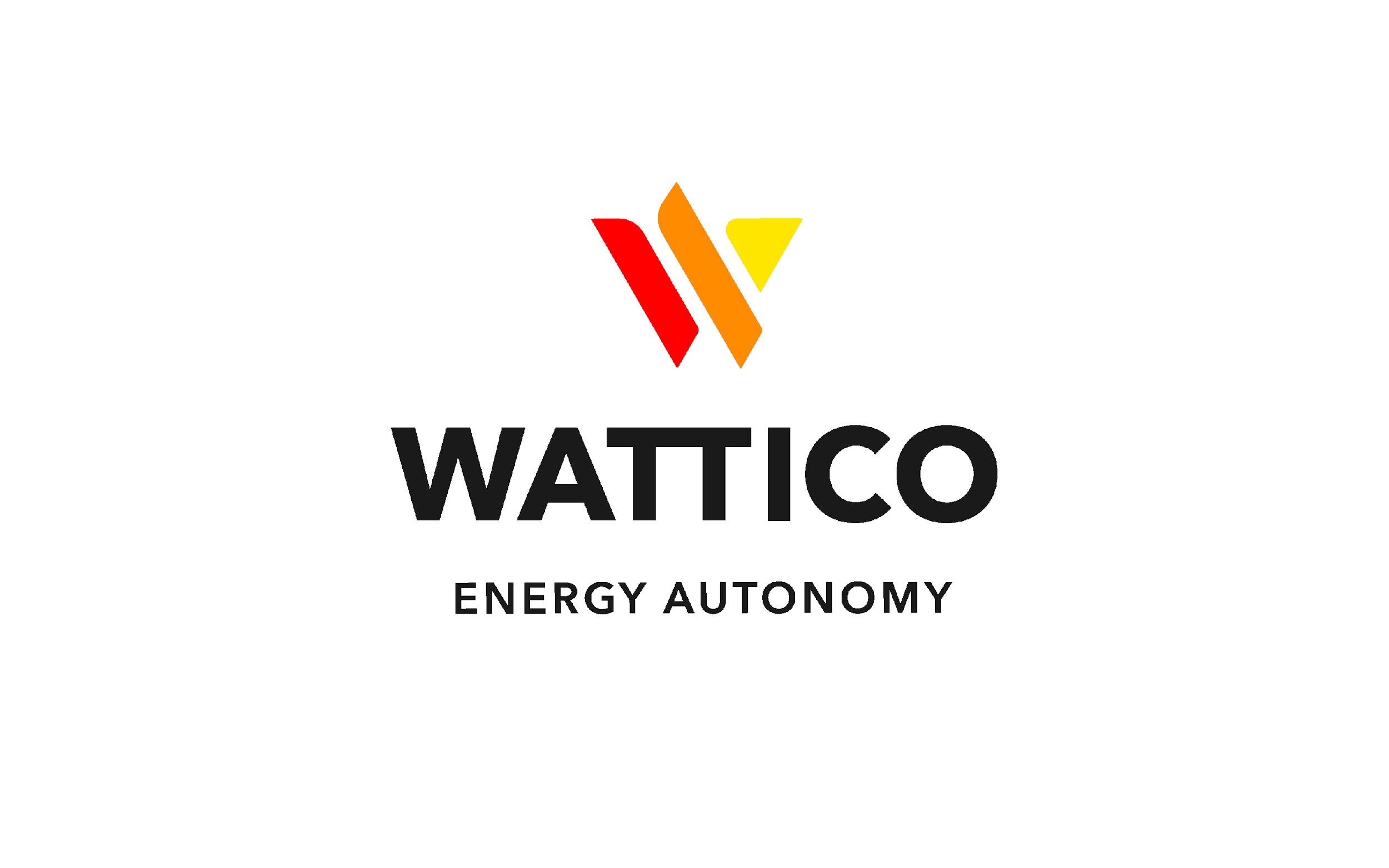 Паспорт изделияПортативная солнечная панель 400Вт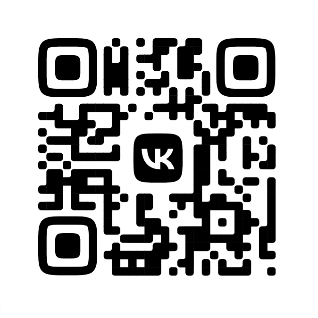 Благодарим вас за покупку продукта Wattico. Перед началом работы, пожалуйста, внимательно ознакомьтесь с инструкцией. Данное руководство по эксплуатации содержит информацию по безопасному использованию и техническому обслуживанию изделия. Пожалуйста, храните данное руководство по эксплуатации в надежном месте для дальнейшего использования.Внешний вид изделия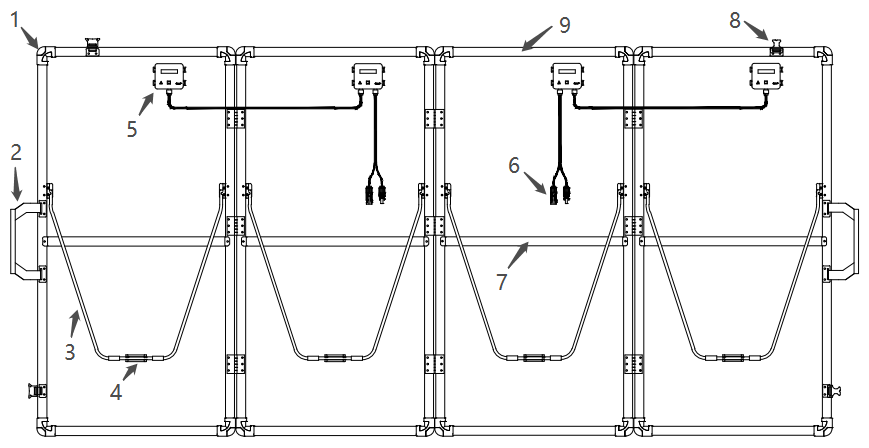 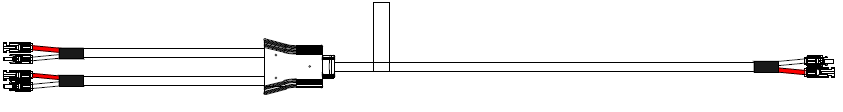 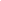 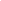 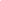 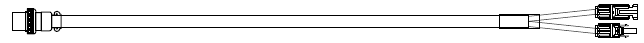 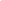 Содержание упаковки Солнечная панель 1 * 400 Вт1 * Кабель-адаптер, совместимый с MC4 1 * Кабель-адаптер MC4 совместимый с M20 (“мама”)1 * Инструкция1 * УпаковкаПрименениеОткройте солнечную панель, избегая попадания тени на поверхность. Установите солнечную панель с помощью подставки, чтобы угол между панелью и солнечным светом был близок к 90 градусам для достижения максимальной эффективности выработки электроэнергии. Кроме того, выработка электроэнергии будет более эффективной, если ее часто регулировать в соответствии с движением солнца.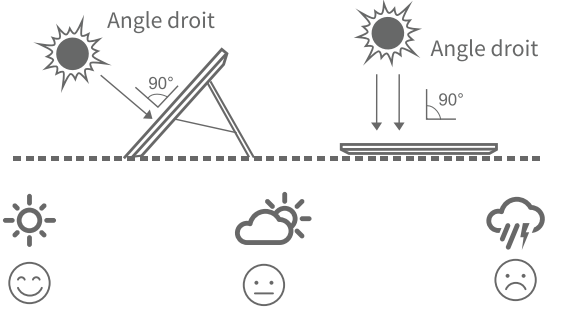 В пасмурную погоду, при заряде из помещения через стекло, при затемнении, загрязнении части поверхности панели эффективность панели резко падает, стабильный заряд не гарантируется.Параметры изделияЧасто задаваемые вопросыВопрос: Какой тип батареи можно заряжать с помощью этих солнечных модулей?Ответ: 1. Портативная электростанция с внутренним контроллером. 2. Все батареи (для зарядки батарей требуется дополнительный адаптер контроллера).Вопрос: Как мне получить максимальную выходную мощность от солнечной панели?Ответ: Выходная мощность солнечной панели варьируется в зависимости от погодных условий, а также расположения и угла наклона солнечной панели к солнцу.Мы рекомендуем разместить солнечную панель на открытом месте с прямыми солнечными лучами и направить ее к солнцу под прямым углом 90°.Вопрос: Почему невозможно получить 400 Вт выходной мощности от солнечной панели?Ответ: Выходная мощность солнечной панели варьируется в зависимости от погодных условий, а также положения и угла наклона солнечной панели к солнцу. 400 Вт - это максимальная выходная мощность, получаемая от солнечных панелей, обращенных к солнцу под прямым углом 90° в идеальных погодных условиях. При фактическом использовании выходная мощность обычно может быть ниже 400 Вт.Вопрос: В чем разница между номинальной мощностью солнечной панели и фактической мощностью?Ответ: Номинальная максимальная мощность солнечных панелей - это значение, рассчитанное с помощью STC (стандартные условия испытаний, признанные во всем мире стандартные условия испытаний наземных модулей солнечных элементов). При "стандартных условиях" температура поверхности составляет 25°C, качество воздуха - 1,5, а интенсивность солнечного света - 1000 Вт/м2Вопрос: Как чистить поверхность устройства?Ответ: Если есть пыль и грязь, покрывающие поверхность солнечных модулей, можно очистить мягкой щеточкой, затем протереть поверхность солнечных модулей влажной тканью, чтобы удалить оставшуюся пыль и грязь. Липкую поверхность следует очистить как можно скорее с поверхности солнечных модулей, чтобы не влиять на производительность устройства.Вопрос: солнечные модули водонепроницаемы?A: Да, панели водонепроницаемы с рейтингом IP67. Изделие обладает высочайшим уровнем защиты от пыли и способно выдерживать струи воды низкого давления со всех направлений.Придумано в России. Произведено в Китае.ГАРАНТИЙНЫЙ ТАЛОН №________Условия предоставления гарантии:
1.Гарантийный ремонт оборудования проводится при предъявлении клиентом полностью заполненного гарантийного талона.
2.Доставка оборудования, подлежащего гарантийному ремонту, в сервисную службу осуществляется клиентом самостоятельно и за свой счет, если иное не оговорено	 в дополнительных письменных соглашениях.
3.Гарантийные обязательства не распространяются на материалы и детали, считающиеся расходуемыми в процессе эксплуатации.Условия прерывания гарантийных обязательств:
Гарантийные обязательства могут быть прерваны в следующих случаях:
1.Несоответствие серийного номера предъявляемого на гарантийное обслуживание оборудования серийному номеру, указанному в гарантийном талоне и/или других письменных соглашениях.
2.Наличие явных или скрытых механических повреждений оборудования, вызванных нарушением правил транспортировки, хранения или эксплуатации.
3.Выявленное в процессе ремонта несоответствие Правилам и условиям эксплуатации, предъявляемым к оборудованию данного типа.
4.Повреждение контрольных этикеток и пломб (если таковые имеются).
5.Наличие внутри корпуса оборудования посторонних предметов, независимо от их природы, если возможность подобного не оговорена в технической документации и Инструкциях по эксплуатации.
6.Отказ оборудования, вызванный воздействием факторов непреодолимой силы и/или действиями третьих лиц.
7.Установка и запуск оборудования несертифицированным персоналом, в случаях, когда участие при установке и запуске квалифицированного персонала прямо оговорено в технической документации или других письменных соглашениях.8. Такие элементы, как предохранитель, кабели и  внешний корпус, считаются износостойкими компонентами и не подпадают под действие данной гарантии.С условием гарантии согласен													 Дата продажи___________________________ (фамилия покупателя)	«__» ________ 2023 г.___________________________ (подпись покупателя)											               М.П.Продающая организация Фамилия и подпись продавца   _________________________________________________1Угловой протектор7Опорная планка2Ручка8Крепление3Опорные стойки9Солнечная панель4Блок крепления опоры10Кабель-адаптер, совместимый с MC4 5Распределительная панель11Кабель-адаптер MC4  совместимый с M20 (“мама”)6MC4 кабельМодельМодельHP-D-4*100ВтМаксимальная мощность (Pmax)Максимальная мощность (Pmax)400ВтМаксимальное напряжение (Vmp)Максимальное напряжение (Vmp)36.5ВМаксимальный ток цепи (Imp)Максимальный ток цепи (Imp)10.96AНапряжение разомкнутой цепи (Voc)Напряжение разомкнутой цепи (Voc)43.1ВТок короткого замыкания (Isc) Ток короткого замыкания (Isc) 11.62AДопуск мощностиДопуск мощности±5%Эффективность ячейкиЭффективность ячейки22%Тип ячейкиТип ячейкиМонокристаллическийТемпературный коэффициентМощность-0.38%/KТемпературный коэффициентНапряжение разомкнутой цепи -0.36%/KТемпературный коэффициентТок короткого замыкания+0.07%/KВесВес14.01кгРабочая температураРабочая температура-20-+75Рейтинг IP Рейтинг IP IP67Размеры (в сложенном виде) mmРазмеры (в сложенном виде) mm900*590*90mmРазмеры (в разложенном виде) mmРазмеры (в разложенном виде) mm2362*900*25mmТип соединенияТип соединенияАвиационный штекер M20 и штекер MC4 Продавец:Покупатель:Название оборудования:Серийный номер:Количество: 1Срок гарантийной поддержки:12 месяцев